迪庆人力资源市场个人求职推荐表   姓名性别性别年龄年龄民族学历学历求职意向求职意向是否建档立卡户是否建档立卡户是否建档立卡户户口性质户口性质户口性质身份证号码身份证号码身份证号码家庭住址（县-镇-村）联系电话联系电话联系电话薪资待遇政治面貌政治面貌政治面貌是否退役军人是否退役军人紧急联系人紧急联系人关系关系联系方式最高学历起止时间起止时间起止时间起止时间学校学校学校学校学校学校学历及专业学历及专业最高学历工作经历起止时间起止时间起止时间起止时间工作单位工作单位工作单位工作单位工作单位工作单位职位职位工作经历工作经历推荐单位用工单位同志  （证件号码：                                                 ） 已通过我单位面试并录用特此证明日      期：单位负责人（章）：                               联系电话：           同志  （证件号码：                                                 ） 已通过我单位面试并录用特此证明日      期：单位负责人（章）：                               联系电话：           同志  （证件号码：                                                 ） 已通过我单位面试并录用特此证明日      期：单位负责人（章）：                               联系电话：           同志  （证件号码：                                                 ） 已通过我单位面试并录用特此证明日      期：单位负责人（章）：                               联系电话：           同志  （证件号码：                                                 ） 已通过我单位面试并录用特此证明日      期：单位负责人（章）：                               联系电话：           同志  （证件号码：                                                 ） 已通过我单位面试并录用特此证明日      期：单位负责人（章）：                               联系电话：           同志  （证件号码：                                                 ） 已通过我单位面试并录用特此证明日      期：单位负责人（章）：                               联系电话：           同志  （证件号码：                                                 ） 已通过我单位面试并录用特此证明日      期：单位负责人（章）：                               联系电话：           同志  （证件号码：                                                 ） 已通过我单位面试并录用特此证明日      期：单位负责人（章）：                               联系电话：           同志  （证件号码：                                                 ） 已通过我单位面试并录用特此证明日      期：单位负责人（章）：                               联系电话：           同志  （证件号码：                                                 ） 已通过我单位面试并录用特此证明日      期：单位负责人（章）：                               联系电话：           同志  （证件号码：                                                 ） 已通过我单位面试并录用特此证明日      期：单位负责人（章）：                               联系电话：           备注如填写中遇到问题或需咨询其他问题请拨打     0887—8222627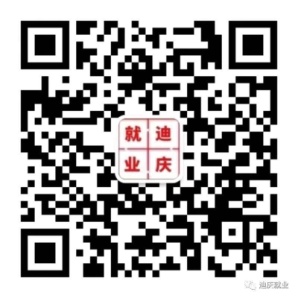 迪庆就业公众号                                              迪庆人力资源市场如填写中遇到问题或需咨询其他问题请拨打     0887—8222627迪庆就业公众号                                              迪庆人力资源市场如填写中遇到问题或需咨询其他问题请拨打     0887—8222627迪庆就业公众号                                              迪庆人力资源市场如填写中遇到问题或需咨询其他问题请拨打     0887—8222627迪庆就业公众号                                              迪庆人力资源市场如填写中遇到问题或需咨询其他问题请拨打     0887—8222627迪庆就业公众号                                              迪庆人力资源市场如填写中遇到问题或需咨询其他问题请拨打     0887—8222627迪庆就业公众号                                              迪庆人力资源市场如填写中遇到问题或需咨询其他问题请拨打     0887—8222627迪庆就业公众号                                              迪庆人力资源市场如填写中遇到问题或需咨询其他问题请拨打     0887—8222627迪庆就业公众号                                              迪庆人力资源市场如填写中遇到问题或需咨询其他问题请拨打     0887—8222627迪庆就业公众号                                              迪庆人力资源市场如填写中遇到问题或需咨询其他问题请拨打     0887—8222627迪庆就业公众号                                              迪庆人力资源市场如填写中遇到问题或需咨询其他问题请拨打     0887—8222627迪庆就业公众号                                              迪庆人力资源市场如填写中遇到问题或需咨询其他问题请拨打     0887—8222627迪庆就业公众号                                              迪庆人力资源市场